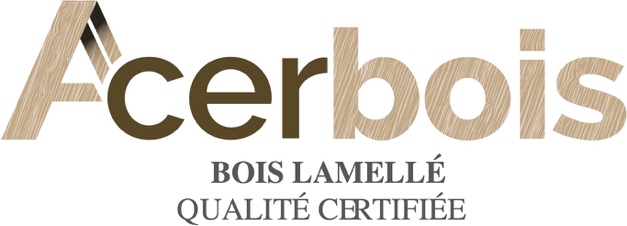 Contrat de marque ACERBOIS GLULAMDossier de candidatureCertification ACERBOIS GLULAMselon le référentiel général RF 001 et le référentiel RF 006Entreprise: ............................................................................Adresse: .................................................................................Représenté par ........................................................................Article 1 :Le candidat demande à ACERBOIS d’établir la conformité et de délivrer un certificat de conformité ACERBOIS GLULAM l’autorisant à apposer le marquage ACERBOIS GLULAM sur les produits fabriqués dans l’unité de fabrication figurant sur le DOSSIER ADMINISTRATIF ET TECHNIQUE annexé au présent contrat.Article 2 : Le candidat s’engage à :Respecter toutes les exigences de certification d’ACERBOIS en vigueur ainsi que leurs évolutions :Règlement Général RF 001Référentiel RF 006Prendre toutes les dispositions nécessaires pour la conduite des évaluations, des essais et de la surveillance, en respectant les décisions prises par ACERBOIS en application des documents précités,S’assurer que le produit marqué continue à répondre aux exigences, et mettre en œuvre tous les moyens nécessaires pour garantir en permanence cette conformité ;Informer ACERBOIS, sans délai, de toutes les modifications qui peuvent avoir une incidence immédiate sur la conformité de la production aux exigences, telles que :modifications du produit(par exemple, changement de colle),modifications des conditions de fabrication en usine ou des outils de fabrication,modifications du contrôle de la production en usine, changements du système qualité, autres modifications touchant indirectement la production (propriété ou statut juridique, commercial  et/ou organisationnel, dirigeants et/ou organisation, personne à contacter sur site, etc.);Faire des déclarations sur le marquage en cohérence avec le certificat ;Ne pas utiliser le marquage d’une façon qui puisse nuire à ACERBOIS, ni faire de déclaration sur le marquage de ces produits qu’ACERBOIS puisse considérer comme trompeuse, partielle ou non autorisée ;En cas de suspension, de retrait ou à l’échéance du certificat, cesser d’utiliser l’ensemble des moyens de communication faisant référence au certificat ;Communiquer sur demande tout support promotionnel faisant état directement ou indirectement du marquage ;Revêtir obligatoirement du marquage, sans équivoque, les produits admis et eux seuls ;Effectuer dans les temps tous paiements qui me seront réclamés conformément au présent règlement.Accepter la participation d’observateurs demandés par ACERBOIS, le cas échéant (COFRAC, ...)Conserver et archiver pendant 10 ans les enregistrements de toute réclamation ainsi que de leur traitement approprié, et les mettre à disposition d’ACERBOISConserver et archiver les enregistrements de toute réclamation ainsi que de leur traitement approprié et documenté, et les mettre à disposition d’ACERBOISSi le titulaire fournit des copies de certification à autrui, les reproduire dans leur intégralité ou tel que spécifié dans le programme de certificationPrénom et Nom :Date et signature :DOSSIER ADMINISTRATIF ET TECHNIQUEAnnexe à l’engagement(à compléter pour chaque unité de fabrication concernée)1.RENSEIGNEMENTS GÉNÉRAUXProducteur :Raison sociale: ..............................................................................................................................................Adresse: .............................................................................................................................................................................................................................................................................................................................Pays: .....................................................N° SIRET: ..........................................................................................Nom du représentant légal: ..........................................................................................................................Nom du responsable du dossier de demande: ...............................................................................................Téléphone: .................................................................    Télécopie: ...............................................................Email: ................................................................................................................................ .............................Langue d’usage sur le(s) site(s) de production :  Français 		 Anglais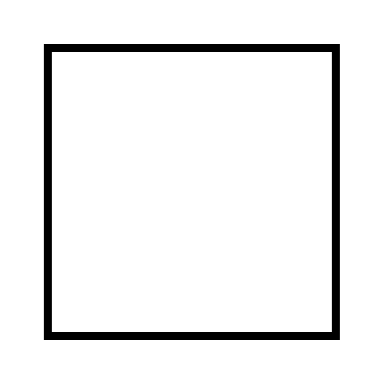 2.UNITE DE FABRICATIONUnité de fabrication: ......................................................................................................................................Adresse: ..................................................................................................................................................................................................................................................................................................................................Nom du représentant de l’unité: ..................................................................................................................3.DOCUMENTS JOINTSTableau d’information ci-après, complété pour chaque unité de fabrication et fabrication concernéeManuel Qualité et documents pertinents décrivant le contrôle de production en usine, comprenant :L’organisation de ou des usines de production, avec un organigramme fonctionnel si possible,La formalisation des processus d’approvisionnement, de fabrication, de contrôle de production en usine, et de distribution,Une ou des procédures de gestion des produits non conformes et des réclamations.L’évaluation de la conformité des produits,Les modalités de marquage.Attestation d’assurance en cours de validitéCopie des statuts, extrait de KBIS, immatriculation INSEEFiche d’informationPORTEE DU CERTIFICAT SOUHAITEEMention : Bois traité anti-termites(T) :					OUI 			NONCachet de l’entreprise : N° de Certificat Acerbois : …………………Date : ………………………Réf : ………………………………………..Client : ……………………………………Adresse :N° de commande client : ………………………………..EssencesEssencesEssencesEssencesEssencesCaractéristiques :Classe mécanique maximumClasse d’emploi maximumTypes de caractérisation des bois entrantsAdhésifs d’aboutages utilisésAdhésifs de lamellation utilisésFinitions utilisées :Produits utilisésMode de traitement employéDestination d’usage